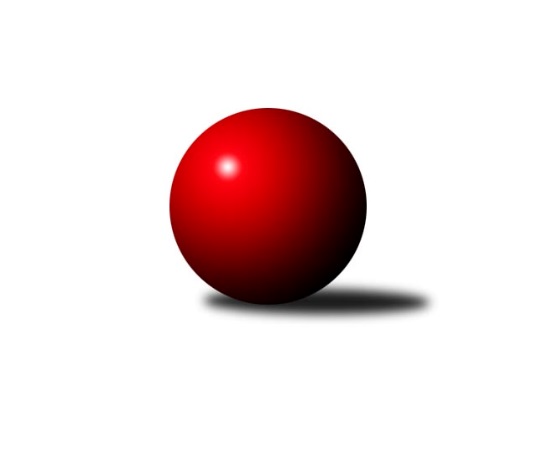 Č.4Ročník 2023/2024	5.10.2023Nejlepšího výkonu v tomto kole: 2343 dosáhlo družstvo: SK Žižkov Praha EMistrovství Prahy 4 2023/2024Výsledky 4. kolaSouhrnný přehled výsledků:KK DP Praha B 	- SK Žižkov Praha E	2:6	2073:2343	5.0:7.0	2.10.SC Olympia Radotín C	- TJ Sokol Praha-Vršovice D	3:5	2315:2321	6.0:6.0	3.10.TJ Sokol Rudná E	- KK Velké Popovice C	6:2	2164:2025	8.0:4.0	5.10.Tabulka družstev:	1.	TJ Sokol Praha-Vršovice D	3	3	0	0	18.0 : 6.0 	22.0 : 14.0 	 2183	6	2.	TJ Sokol Rudná E	3	2	0	1	16.0 : 8.0 	23.0 : 13.0 	 2241	4	3.	SC Olympia Radotín C	3	2	0	1	14.0 : 10.0 	20.0 : 16.0 	 2329	4	4.	SK Žižkov Praha E	4	2	0	2	14.0 : 18.0 	23.0 : 25.0 	 2088	4	5.	KK DP Praha B	2	1	0	1	7.0 : 9.0 	11.0 : 13.0 	 2165	2	6.	SK Rapid Praha B	3	1	0	2	11.0 : 13.0 	17.0 : 19.0 	 2165	2	7.	KK Velké Popovice C	4	0	0	4	8.0 : 24.0 	16.0 : 32.0 	 1940	0Podrobné výsledky kola:	 KK DP Praha B 	2073	2:6	2343	SK Žižkov Praha E	Kristýna Málková	 	 105 	 94 		199 	 0:2 	 463 	 	232 	 231		Barbora Králová	Marie Málková	 	 151 	 179 		330 	 0:2 	 397 	 	183 	 214		David Dungel	Martin Štochl	 	 175 	 171 		346 	 0:2 	 467 	 	238 	 229		Pavla Hřebejková	Dagmar Svobodová	 	 191 	 230 		421 	 2:0 	 309 	 	179 	 130		Martin Svoboda *1	Jiří Svozílek	 	 223 	 198 		421 	 2:0 	 343 	 	156 	 187		Milan Barabáš	Libor Laichman	 	 185 	 171 		356 	 1:1 	 364 	 	173 	 191		Petr Katzrozhodčí: Vedoucí družstevstřídání: *1 od 51. hodu František BuchalNejlepší výkon utkání: 467 - Pavla Hřebejková	 SC Olympia Radotín C	2315	3:5	2321	TJ Sokol Praha-Vršovice D	Petr Zlatník	 	 215 	 178 		393 	 1:1 	 355 	 	169 	 186		Irena Sedláčková	Michal Minarech	 	 210 	 197 		407 	 2:0 	 343 	 	155 	 188		Helena Hanzalová	Ludmila Zlatníková	 	 159 	 169 		328 	 0:2 	 411 	 	203 	 208		Libor Sýkora	Miloš Dudek	 	 220 	 215 		435 	 2:0 	 386 	 	193 	 193		Květuše Pytlíková	Jan Kalina	 	 187 	 195 		382 	 0:2 	 403 	 	196 	 207		Milan Lukeš	Eva Hucková	 	 174 	 196 		370 	 1:1 	 423 	 	230 	 193		Renata Göringerovározhodčí: Jiří UjhelyiNejlepší výkon utkání: 435 - Miloš Dudek	 TJ Sokol Rudná E	2164	6:2	2025	KK Velké Popovice C	Petr Fišer	 	 188 	 203 		391 	 2:0 	 302 	 	148 	 154		Petr Hrouda	Alena Gryz	 	 128 	 197 		325 	 1:1 	 355 	 	168 	 187		Jaroslav Kykal	Miloslav Dvořák	 	 178 	 208 		386 	 1:1 	 364 	 	205 	 159		Gabriela Jirásková	Jana Fišerová	 	 170 	 183 		353 	 1:1 	 340 	 	173 	 167		Jana Beková	Jaroslav Mařánek	 	 162 	 147 		309 	 1:1 	 312 	 	148 	 164		Ladislav Král	Luboš Machulka	 	 192 	 208 		400 	 2:0 	 352 	 	168 	 184		Tomáš Bekrozhodčí: Nejlepší výkon utkání: 400 - Luboš MachulkaPořadí jednotlivců:	jméno hráče	družstvo	celkem	plné	dorážka	chyby	poměr kuž.	Maximum	1.	Jaroslav Michálek 	KK DP Praha B 	424.00	299.0	125.0	12.0	1/1	(424)	2.	Luboš Machulka 	TJ Sokol Rudná E	421.25	304.0	117.3	7.8	2/2	(435)	3.	Taťjana Vydrová 	SC Olympia Radotín C	413.00	281.0	132.0	9.5	2/2	(425)	4.	Petr Fišer 	TJ Sokol Rudná E	410.50	299.5	111.0	11.5	2/2	(430)	5.	Pavla Hřebejková 	SK Žižkov Praha E	409.00	297.7	111.3	10.7	3/4	(467)	6.	Miloš Dudek 	SC Olympia Radotín C	409.00	308.5	100.5	15.0	2/2	(435)	7.	Petr Švenda 	SK Rapid Praha B	408.75	287.8	121.0	11.3	2/2	(426)	8.	Kateřina Majerová 	SK Žižkov Praha E	404.00	284.0	120.0	10.3	3/4	(439)	9.	Dagmar Svobodová 	KK DP Praha B 	402.00	289.5	112.5	10.0	1/1	(421)	10.	Marek Švenda 	SK Rapid Praha B	401.75	304.8	97.0	16.3	2/2	(440)	11.	Jiří Svozílek 	KK DP Praha B 	399.50	292.5	107.0	13.0	1/1	(421)	12.	Jan Kalina 	SC Olympia Radotín C	395.50	280.5	115.0	12.8	2/2	(412)	13.	Milan Lukeš 	TJ Sokol Praha-Vršovice D	394.50	284.5	110.0	12.5	2/2	(403)	14.	Libor Sýkora 	TJ Sokol Praha-Vršovice D	391.75	274.0	117.8	10.3	2/2	(411)	15.	Michal Minarech 	SC Olympia Radotín C	389.25	273.5	115.8	12.0	2/2	(416)	16.	Miloslav Dvořák 	TJ Sokol Rudná E	386.00	278.5	107.5	18.5	2/2	(404)	17.	Jana Fišerová 	TJ Sokol Rudná E	383.25	275.3	108.0	15.8	2/2	(441)	18.	Eva Hucková 	SC Olympia Radotín C	383.25	286.8	96.5	14.8	2/2	(423)	19.	Petr Zlatník 	SC Olympia Radotín C	374.50	267.0	107.5	13.3	2/2	(393)	20.	Květuše Pytlíková 	TJ Sokol Praha-Vršovice D	373.00	278.0	95.0	14.8	2/2	(386)	21.	Renata Göringerová 	TJ Sokol Praha-Vršovice D	372.50	273.5	99.0	17.5	2/2	(423)	22.	David Rezek 	SK Rapid Praha B	362.75	249.8	113.0	13.8	2/2	(375)	23.	Antonín Krampera 	SK Rapid Praha B	359.50	246.5	113.0	12.0	2/2	(363)	24.	Libor Laichman 	KK DP Praha B 	351.50	249.5	102.0	6.5	1/1	(356)	25.	Martin Štochl 	KK DP Praha B 	351.00	258.0	93.0	15.5	1/1	(356)	26.	Marie Málková 	KK DP Praha B 	349.50	248.5	101.0	24.0	1/1	(369)	27.	Tomáš Bek 	KK Velké Popovice C	343.67	258.7	85.0	17.0	3/3	(352)	28.	Gabriela Jirásková 	KK Velké Popovice C	343.50	262.0	81.5	21.3	3/3	(382)	29.	Jana Beková 	KK Velké Popovice C	340.50	251.3	89.3	16.5	2/3	(363)	30.	Jaroslav Mařánek 	TJ Sokol Rudná E	339.50	248.0	91.5	15.5	2/2	(353)	31.	Martin Hřebejk 	SK Žižkov Praha E	336.67	257.3	79.3	20.7	3/4	(389)	32.	Roman Hašek 	SK Rapid Praha B	336.00	255.8	80.3	18.3	2/2	(343)	33.	Ladislav Král 	KK Velké Popovice C	332.33	250.2	82.2	16.7	3/3	(408)	34.	Ivana Bandasová 	KK Velké Popovice C	328.00	245.3	82.8	20.5	2/3	(353)	35.	Alena Gryz 	TJ Sokol Rudná E	323.50	247.0	76.5	23.8	2/2	(327)	36.	Jaroslav Kykal 	KK Velké Popovice C	321.00	243.5	77.5	18.0	2/3	(355)	37.	Helena Hanzalová 	TJ Sokol Praha-Vršovice D	299.00	232.0	67.0	22.5	2/2	(343)	38.	Tomáš Moravec 	SK Rapid Praha B	296.25	214.5	81.8	12.3	2/2	(337)	39.	Petr Hrouda 	KK Velké Popovice C	281.67	211.0	70.7	22.7	3/3	(313)	40.	Kristýna Málková 	KK DP Praha B 	199.00	159.0	40.0	41.0	1/1	(199)		Barbora Králová 	SK Žižkov Praha E	395.00	275.5	119.5	13.5	2/4	(463)		Petr Katz 	SK Žižkov Praha E	366.00	250.0	116.0	6.5	2/4	(368)		Jarmila Fremrová 	TJ Sokol Praha-Vršovice D	361.00	273.0	88.0	16.5	1/2	(367)		Ludmila Zlatníková 	SC Olympia Radotín C	358.50	263.5	95.0	17.0	1/2	(389)		Irena Sedláčková 	TJ Sokol Praha-Vršovice D	355.00	276.0	79.0	23.0	1/2	(355)		Milan Barabáš 	SK Žižkov Praha E	346.50	254.5	92.0	8.5	2/4	(350)		Zdeněk Poutník 	TJ Sokol Praha-Vršovice D	346.00	234.0	112.0	15.0	1/2	(346)		David Dungel 	SK Žižkov Praha E	342.50	246.0	96.5	17.0	2/4	(397)		Vladimír Busta 	SK Žižkov Praha E	312.00	241.0	71.0	23.0	1/4	(312)		Helena Machulková 	TJ Sokol Rudná E	299.00	227.0	72.0	27.0	1/2	(299)		František Buchal 	SK Žižkov Praha E	286.00	230.0	56.0	32.0	2/4	(294)		Roman Lassig 	KK Velké Popovice C	255.00	184.0	71.0	24.0	1/3	(255)Sportovně technické informace:Starty náhradníků:registrační číslo	jméno a příjmení 	datum startu 	družstvo	číslo startu
Hráči dopsaní na soupisku:registrační číslo	jméno a příjmení 	datum startu 	družstvo	Program dalšího kola:5. kolo9.10.2023	po	19:30	SK Rapid Praha B - TJ Sokol Rudná E	10.10.2023	út	17:30	TJ Sokol Praha-Vršovice D - KK DP Praha B  (dohrávka z 3. kola)	10.10.2023	út	17:30	SK Žižkov Praha E - SC Olympia Radotín C	12.10.2023	čt	17:30	KK Velké Popovice C - KK DP Praha B 	Nejlepší šestka kola - absolutněNejlepší šestka kola - absolutněNejlepší šestka kola - absolutněNejlepší šestka kola - absolutněNejlepší šestka kola - dle průměru kuželenNejlepší šestka kola - dle průměru kuželenNejlepší šestka kola - dle průměru kuželenNejlepší šestka kola - dle průměru kuželenNejlepší šestka kola - dle průměru kuželenPočetJménoNázev týmuVýkonPočetJménoNázev týmuPrůměr (%)Výkon2xPavla HřebejkováŽižkov E4672xPavla HřebejkováŽižkov E123.74671xBarbora KrálováŽižkov E4631xBarbora KrálováŽižkov E122.644631xMiloš DudekRadotín C4351xMiloš DudekRadotín C115.884351xRenata GöringerováVršovice D4231xRenata GöringerováVršovice D112.684231xJiří SvozílekDP B4211xDagmar SvobodováDP B111.524211xDagmar SvobodováDP B4211xJiří SvozílekDP B111.52421